Organizatorja sestanka:ZRUŽENJE HEMATOLOGOV SLOVENIJE SZD IN SLOVENSKO HEMATOLOŠKO DRUŠTVO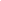 Zdravniška zbornica Slovenije bo priznala udeležbo na sestanku kot strokovno izpopolnjevanje za podaljšanje licenceRezervacija prenočišč:https://secure.phobs.net/check_again.php?sid=3gsalpkpgs25mfvldm2ibeg6v0&companyid=205&checkin=2021-10-15&checkout=2021-10-16&partnerid=12148&nocookie=1&crcid=c38236aea21cdb538e7a331527405187&lang=siSTROKOVNI SESTANEKZDRUŽENJAHEMATOLOGOV SLOVENIJE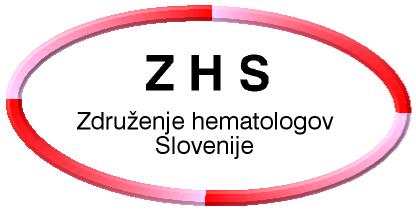 SLOVENSKEGA ZDRAVNIŠKEGA DRUŠTVAPORTOROŽHotel Bernardin15 in 16. oktober 2021P R O G R A MPETEK, 15.10.2021OTVORITEV SESTANKA12:50 – 13:00  Škerget M.: UvodTRANSPLANTACIJA KOSTNEGA MOZGA Moderatorji: Sever M., Novak P., Zver S.                   13:00 – 13:15  Sever M.: PKMC pri starejših                           bolnikih      13:15 – 13:30  Novak P.: HLA-haploidentična                           PKMC – slovenske izkušnje   13:30 – 13:45  Gredelj Šimec Nj.: Vzdrževalno                           zdravljenje po PKMC13:45 – 14:15  Bacigalupo A. (Italia): Modern                           approaches  to HLA-haploidentical14:15 – 14:30  RazpravaOBVLADOVANJE REAKTIVACIJE CMV(Simpozij omogoča podjetje MSD)Moderatorji:  Sever M., Novak P., Zver S. 14:30 – 14:45  Sever M.: CMV in problematika reak-                          tivacije CMV pri PKMC 14:45 – 15:00  Novak P.: Klinične izkušnje z                           letermovirjem       15:00 – 15:15   RazpravaAKUTNA MIELOIČNA LEVKEMIJAModeratorji:  Škerget M., Sever M., Rupnik E.15:15 – 15:30  Anžej Doma S.: Spremembe pri                          zdravljenju in spremljanju CBF-AML 15:30 – 15:45  Kavčič N.: Novi pristopi zdravljenju                           AML pri starejših bolnikih 15:45 – 16:00  Rupnik E.:  Ocena krhkosti pri bolni-                          ku pred intenzivnim zdravljenjem 16:00 – 16:15  Razprava          VENETOKLAKS V ZDRAVLJENJU AML (Simpozij omogoča podjetje ABBVIE)16:15 – 16:45  Heuser M. (Nemčija): Venetoklaks v                          kombinaciji z HMA pri zdravljenju                          AML 16:45 – 17:30  ODMOR       ZDRAVLJENJE PONOVLJENE AML S FLTMUTACIJO (Simpozij omogoča podjetje Astellas)17:30 – 17:45  Škerget M.: Gilteritinib kot nova                           možnost zdravljenja ponovljene in                           neodzivne AML-FLT3+17:45 – 18:00  Sever M.:  Intenzivna reševalna                           kemoterapija pri zdravljenju ponov-                          ljene ali neodzivne AML-FLT3+18:00 – 18:15  RazpravaHEMATOLOGIJA V PULMOLOGIJI IN NEFROLOGIJIModeratorji:  Škerget M., Zidarn M., Škoberne A.18:15 – 18:30  Zidarn M.: Anafilaksija; klinična                          Slika in pristop k diagnozi18:30 – 18:45  Gašljević G.: Histologija kostnega                           mozga in diagnostična merila za                           sistemsko mastocitozo18:45 – 19:00  Dreisinger M.: Zdravljenje sistemske                           mastocitoze      19:00 – 19:15  Škoberne A.: MINP ledvičnega                           pomena  - klinična slika in naše                           izkušnje 19:15 – 19:30  Razprava20:00                 VEČERJA SOBOTA 16.10.2021Skupni sestanek ZHS in ZLMLABORATORIJSKA HEMATOLOGIJAModeratorji:  Podgornik H., Gredelj Šimec N.09:00 – 09:15  Gredelj Šimec Nj.: Sledenje MRD pri                          AML: venska kri ali kostni mozeg 09:15 – 0930   Šućurović S.: Občutljivost določanja                          MRD pri AML iz kostnega mozga ali                         venske krvi   09:30 – 09:45  Reberšek K.: Določanje MRD pri                           KLL s pretočno citometrijo     09:45 – 10:00  Melkić E.: Indikacije za punkcijo                               kostnega mozga10:00 – 10:30   Jelić Puškarić B. (Hrvaška):                            Citologija kostnega mozga pri MDS10:30 – 11:00  ODMOR AMILOIDOZA ( Simpozij omogoča podjetje Pfizer)Moderatorji: Zver S., Fikfak N., Frljak S.11:00 – 11:10  Fikfak N.: AL amiloidoza         11:10 – 11:20  Frljak S.: Transtiretinska amiloidoza                           srca          11:20 – 11:30  Štalc M.: Scintigrafija skeleta-neinva-                          zivna metoda za ugotavljanje                          transtiretinske amiloidoze srca 11:30 – 11:45  RazpravaNAVODILA ZA PRIPRAVO BOLNIKA S HEMOFILIJO NA OPERATIVNI POSEG(Simpozij omogoča podjetje Novo Nordisk)11:45 – 12:15  Preložnik Zupan I., Pompe B.:                          Operativni poseg pri bolniku s                           hemofilijo   12:15 – 12:30  Razprava 12:30                Škerget M.: Zaključek sestanka12:30 – 13:00  Sestanek ZHS in odprte teme 